第五届温州国际设计双年展海报设计赛项要求及规范海报设计征稿范围围绕“宋韵瓯风”1、千年文化与新兴科技正成为时下最时尚主题，体现传统文化与新技术、新特效、新效果，表现传统文化和现代科技美学相融合的传统海报、动态海报作品。2、宋韵文化在温州致力解码瓯越文化基因，落子宋韵瓯风文化传世工程，擦亮宋韵文化的温州辨识度的传统海报、动态海报作品。3、征集围绕城市与文化，绿色生态、人类可持续发展等展开的传统海报、动态海报作品。二、作品规范1、海报展板图片规格：700mm×1000mm。版式要求：竖式排版，分辨率为300dpi。图片统一为传统海报：jpg格式、CMYK模式，单张图片大小不得超过80M；动态海报：GIF格式、RGB模式。展板上下要有温州国际设计双年展图形识别模板，模板可到官网下载（http://wzdb.zjcst.edu.cn/）。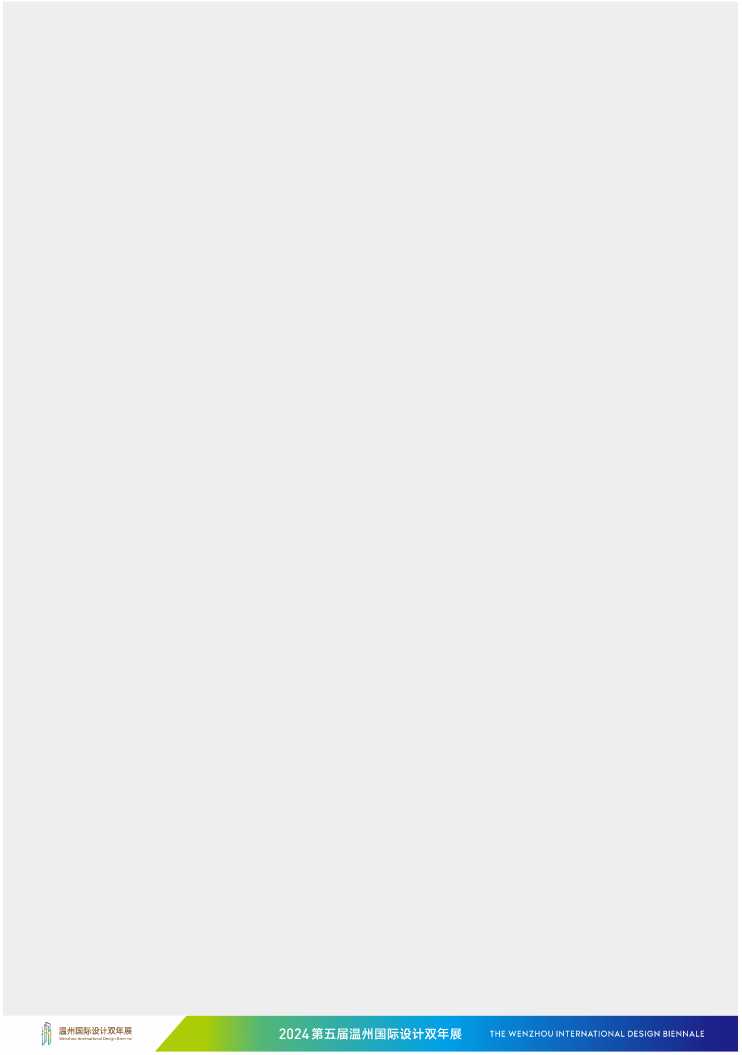 2、作品评审图片：图片格式统一为jpg，210mm*290mm一张，附简要设计说明。版式要求：竖式排版，分辨率为300dpi，单张图片大小不得超过20M；。图片统一为传统海报：jpg格式、RGB模式，动态海报：GIF格式、RGB模式。3、作品说明：200字以内，能够清晰表达作品创意、内容。七、奖项设置设专业组和学生组2个组别（分组评审），每个类别各设金奖1名、银奖2名、铜奖3名、优秀奖若干。获奖者颁发由温州市委宣传部授权盖章的获奖证书及相应奖金。奖金额度如下：赛项类别组别金奖银奖铜奖海报类专业组500030001000海报类学生组20001000800